DAILY MATH REVIEW 2 (7th Grade)Name____________________________________Date__________________________________Daily Math review ExpectationsComplete all problems each day.Do your original work using a pencil at the beginning of class.Make corrections using a pen, colored pencil, or marker during our whole class discussion.If you are absent, you are still responsible for completing all of the problems.Turn this in each Friday for a grade out of 15 points for accuracy.Grade:__________/15Mon.Mark says the relationship is proportional because you always pay $1 for every 4 miles you drive. Nina disagrees and says that the relationship is not proportional because you first have to pay a $32 gas tank fee. Who do you agree with, and why?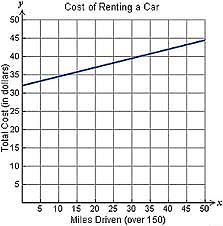 In 2002, the price of a gallon of gas was $1.56. One year later, the price rose to $3.29. What was the percent increase from 2002 to 2003?Chase spent $4.35 for 2.5 pounds of Granny Smith apples. At this rate, how much would he spend for 6 pounds of apples?What would be the cost for one pound of apples?  What does this rate represent?Tues.The table below shows the cost for ordering x number of tickets for a Belmont men’s basketball game. Is the relationship between cost and the number of tickets proportional or nonproportional? Explain.Clothes Are Us and Radcliff’s are having holiday sales. At Clothes Are Us, a sweatshirt is on sale for 40% off the regular price of $50. At Radcliff’s, the same sweatshirt is discounted by 30% off of the regular price of $40. Which store has the better sale price? Explain.Simplify the following expression(3x – 10) + (2x + 5)	Wed.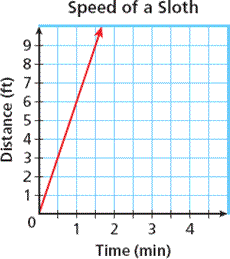 Alexander bought a Macbook Pro laptop last weekend. Since he is a teacher, he gets a 15% discount off any purchase he makes from the Apple Store. The laptop was listed at $1,200. How much did Alexander pay if he got the 15% discount and also paid 9.25% sales tax?Simplify the following expression.(-4x + 1) – (8x – 3)Thurs.The table below shows the distance traveled by an iguana for x amount of minutes.Graph the data on the coordinate plane below.Is the relationship between the iguana’s time and distance proportional or non-proportional? Explain in the space below.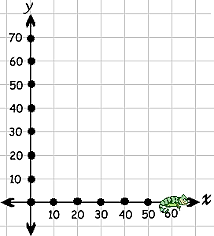 In preparation for the upcoming holiday season, Macy’s department store has decided to offer a 20% discount on all winter coats. What would be the sale price of a coat that was originally $450 with a 9.25% Tennessee state sales tax?Tia is painting her house.  She paints  feet in  hour. At this rate, how many square feet can she paint each hour?Fri.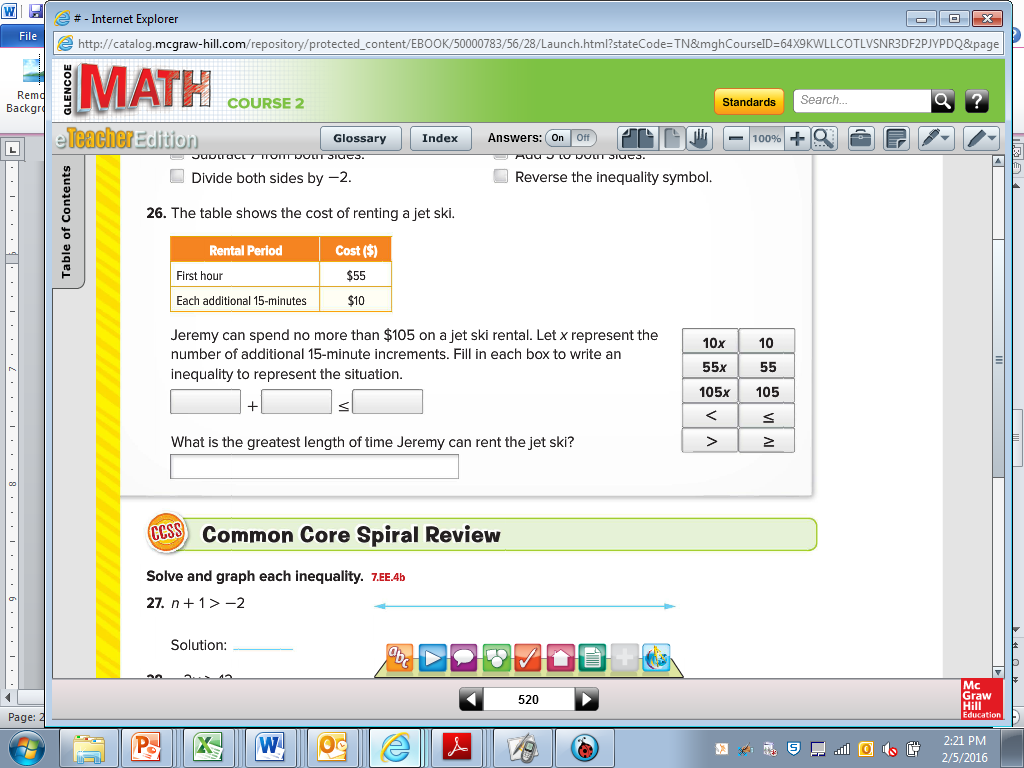 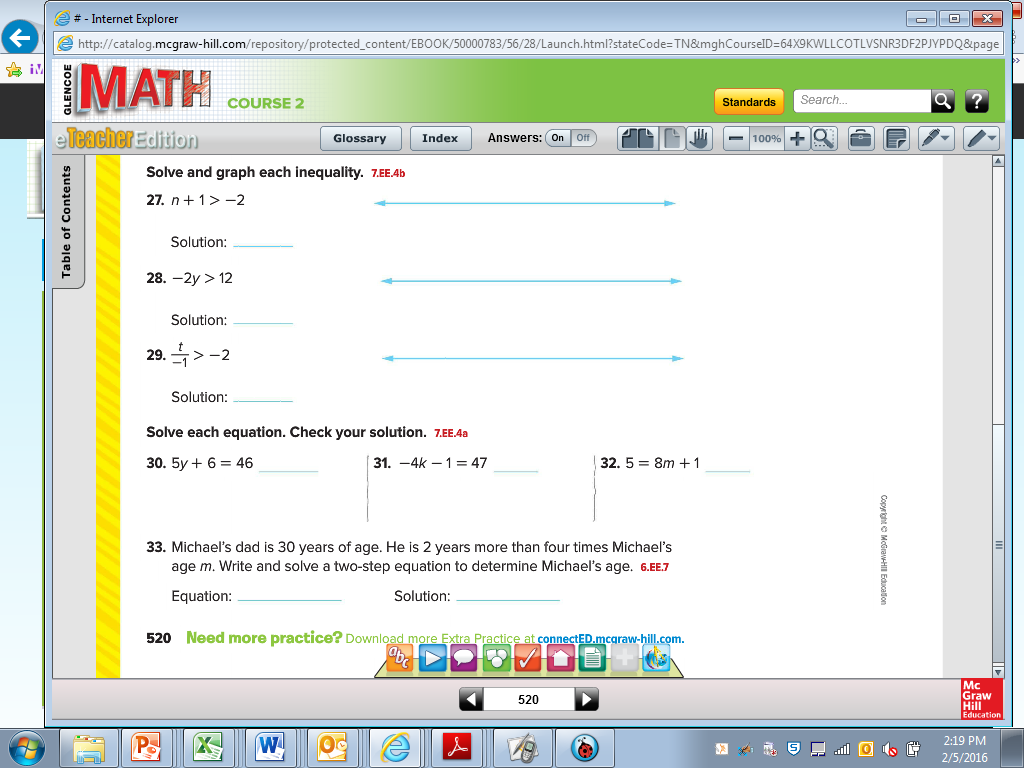 